نام و نام خانوادگی آموزگار:                                                     زمان تدریس:45 دقیقهمقطع وپایه : اول ابتدائی                                                        تاریخ تدریس:           نام کتاب : ریاضی                                                                   تعداد فراگیران:25 نفرصفحه:هدف کلی :معرفی جمع با استفاده از شکل .اهداف جزئی:حیطه های شناختی:-             آشنایی با مفهوم جمع.-             آشنایی با مثال هایی از ضرورت کاربرد جمع.-             آشنایی با آموزش روش نوشتن جمع با استفاده از شکل.حیطه های عاطفی:با علاقه گوش دادن به سخنان معلم یا هم کلاسی ها .احترام به نظر و محبت همکلاسی ها .مشتاقانه پاسخ دادن به سئوالات مطرح شده.همکاری در گروه برای یافتن پاسخ پرسشها.شرکت فعالانه در فعالیت های کلاسی درروزگار یاددهی و یادگیری.حیطه روانی حرکتی (مهارتی):-   انجام فعالیت ها وتمرینات ارائه شده توسط معلم با یکدیگر و راهنمایی آموزگار از جانب دانش آموزان .-       انجام فعالیت های گروهی و کلاسی.-       حل تمرین و فعالیت های ارائه شده توسط آموزگار بدون کمک و راهنمایی آموزگار از جانب دانش آموزان .-       عمل کردن هماهنگ و منظم در مراحل انجام کارها.-       انجام ماهرانه فعالیت ها و تمرینات کلامی و گروهی .اهداف رفتاری:- مفهوم علامت جمع را بیان کند(شناختی - دانشی).- صحیح نوشتن علامت جمع(شناختی - دانشی).- مثالی از جمع را بگویند(شناختی - کاربردی).- با علاقه به سخنان آموزگار و هم کلاسی هایش گوش می دهد.(عاطفی -توجه).- به نظر دیگران احترام می گذارد(عاطفی واکنشی).- به سئوالات معلم مشتاقانه پاسخ می دهد(عاطفی - واکنشی).- در انجام فعالیت های (یاددهی - یادگیری)در کلاس شرکت می کند(عاطفی–ارزش گذاری).- به مبحث ریاضی علاقه نشان می دهد(عاطفی – ارزش گذاری).- مطالب جدید آموخته شده را به سایر مثال های محیط زندگی تعمیم می‌دهد.(عاطفی – سازمان بندی).- فعالیت های کلاسی خواسته شده را با راهنمایی معلم انجام می‌دهد.(روانی حرکتی -تقلید).- فعالیت ها را با دقت و متمرکز انجام می دهد(روانی حرکتی – دقت).- در کارها و فعالیت های گروهی و کلاسی خواسته شده به طور هماهنگ عمل می کند.(روانی حرکتی هماهنگ در حرکات).- به تنهایی طرز صحیح نوشتن علامت و اعداد جمع را انجام می دهدیا بنویسد.(روانی حرکتی - مستقل).فعالیت های قبل از شروع تدریس:وسایل کمک آموزشی:کتاب درسی- تخته و گچ رنگی – خمیر بازی- شکل‌های علامت جمع – وسایل تشویق و فردی – گروهی – تهیه پاکن –تهیه و فراهم کردن آموزش اعداد جمع.روش ها :آمیخته یا تلفیقی (همیاری – نمایشی – پیش سازمان دهنده- مقایسه ای – روش هایی مبتنی بر بازی – فرایندی – پرسش و پاسخ).پیش دانستنیها:در شکل زیر به تعداد توت فرنگی ها برایش یک جمع بنویسید.شکل های که مثل هم هستند از جدا می کند و برایش یک جمع بنویسد.بتواند علامت جمع را از علامت تفریق تشخیص دهد.مفاهیم و رئوس مطالب:یادآوری مفهوم اعداد علامت جمع –طرز صحیح نوشتن آن و چگونگی نمایش علامت جمع در کلاس درس باید نیمکتها روبه روی هم باشند تا تعامل متقابل به راحتی صورت گیرد(در هر گروه 5نفر باشند).نحوه گروه بندی:بدین صورت که 5 کارت بزرگ با نام های مثل :بنفشه – آسمان ،الناز –رودخانه- چشمه – ما باشد که روی میز می‌چسبانیم و این اسامی روی 25 تکه ی برگ کوچک نوشته شده که هر دانش آموز با یک تکه از این برگه از روی میز معلم بر ما دارد و نام هر گروه که روی آن نوشته شده بود داخل آن گروه می شود.شروع کلاس:معلم قبل از شروع به کار ابتدا با دانش آموزان سلام و احوال پرسی می کند و حضور و غیاب رسیدگی به وضع روحی و جسمی فراگیران – و جویا شدن از احوال فراگیران – با دعای فرج و نرمش همراه با شعرش کلاس راشروع می کنیم .و کلاس را آماده می کنیم برای درسی جدید در ضمن تکالیف فراگیران را بررسی می کنیم.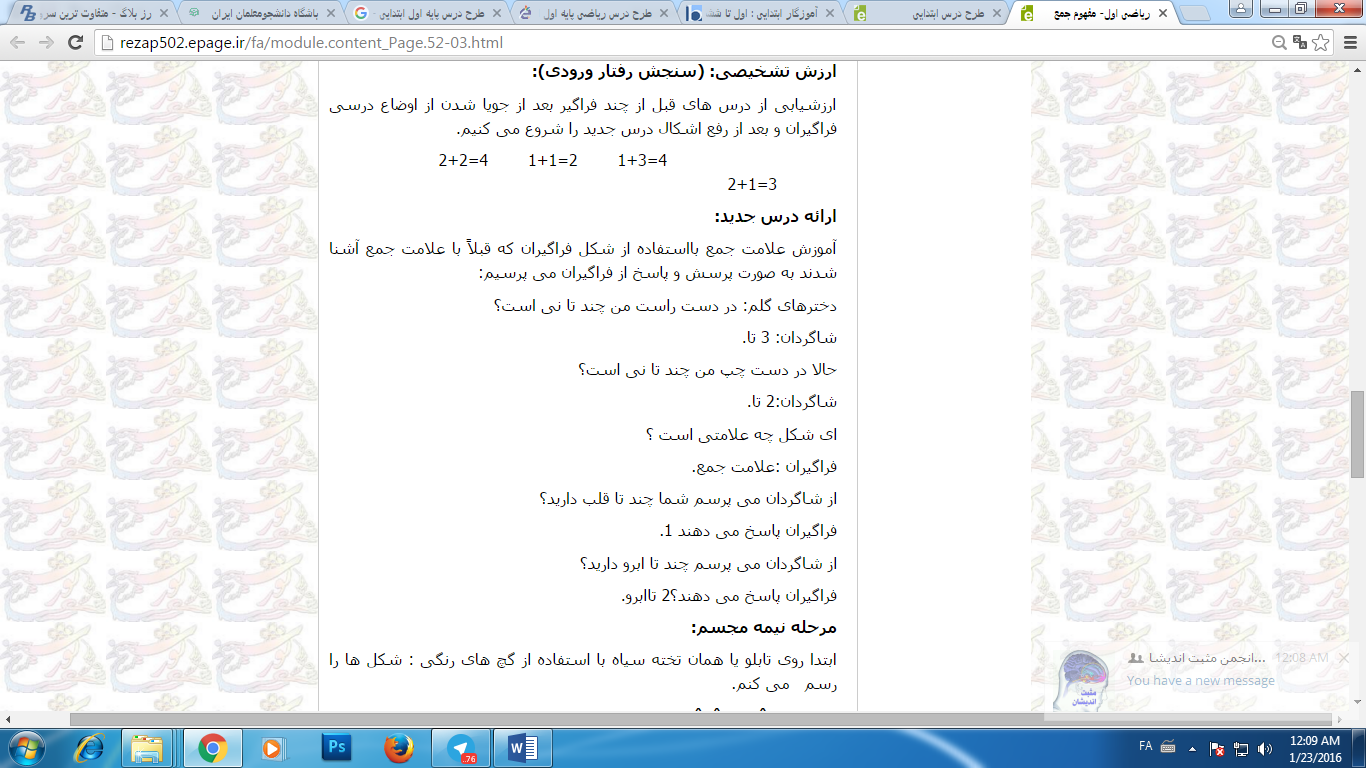 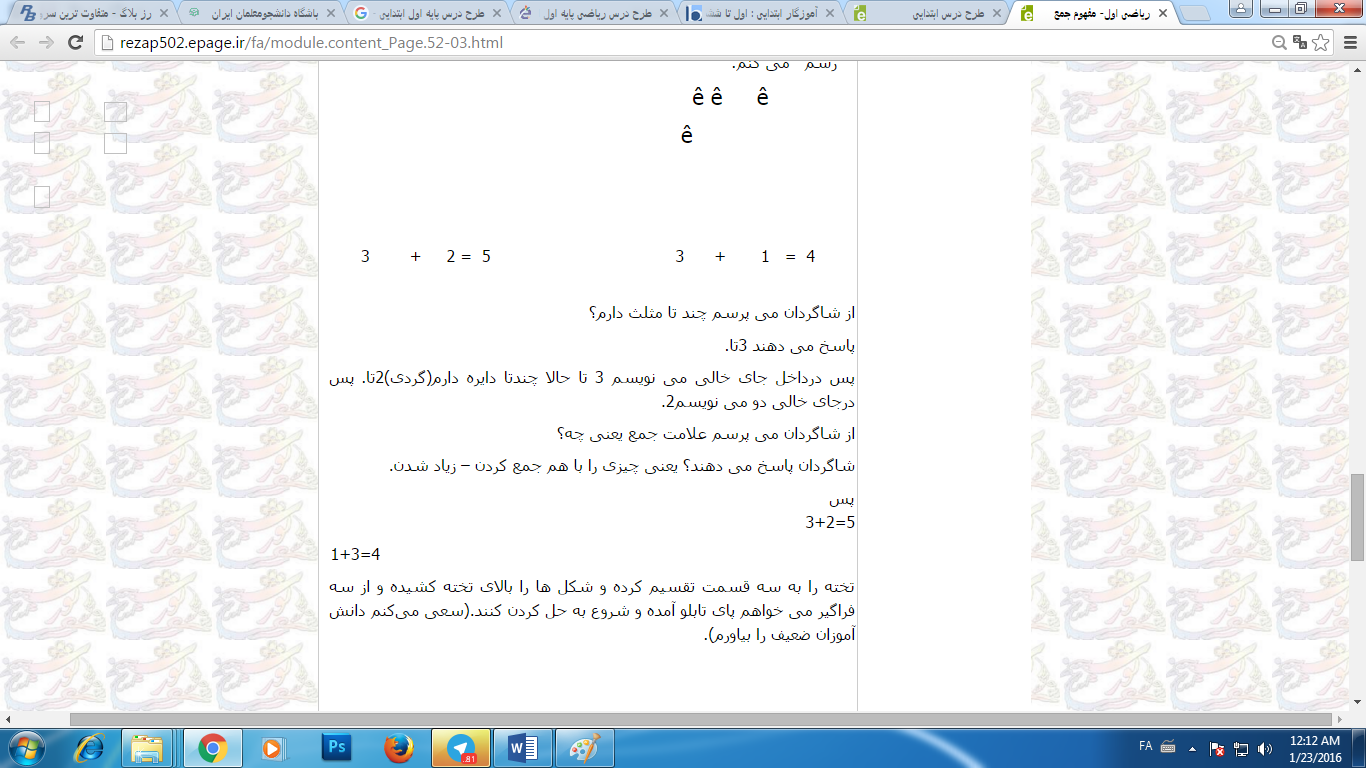 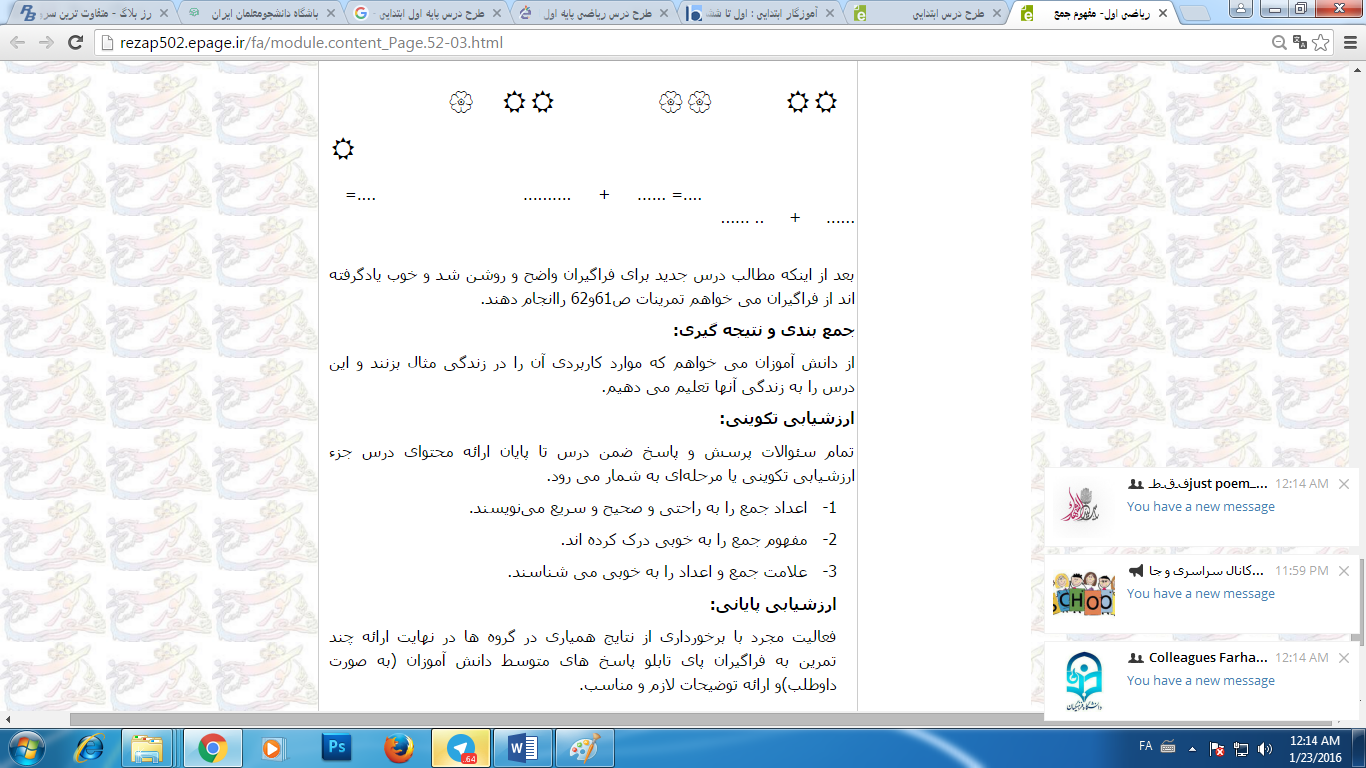 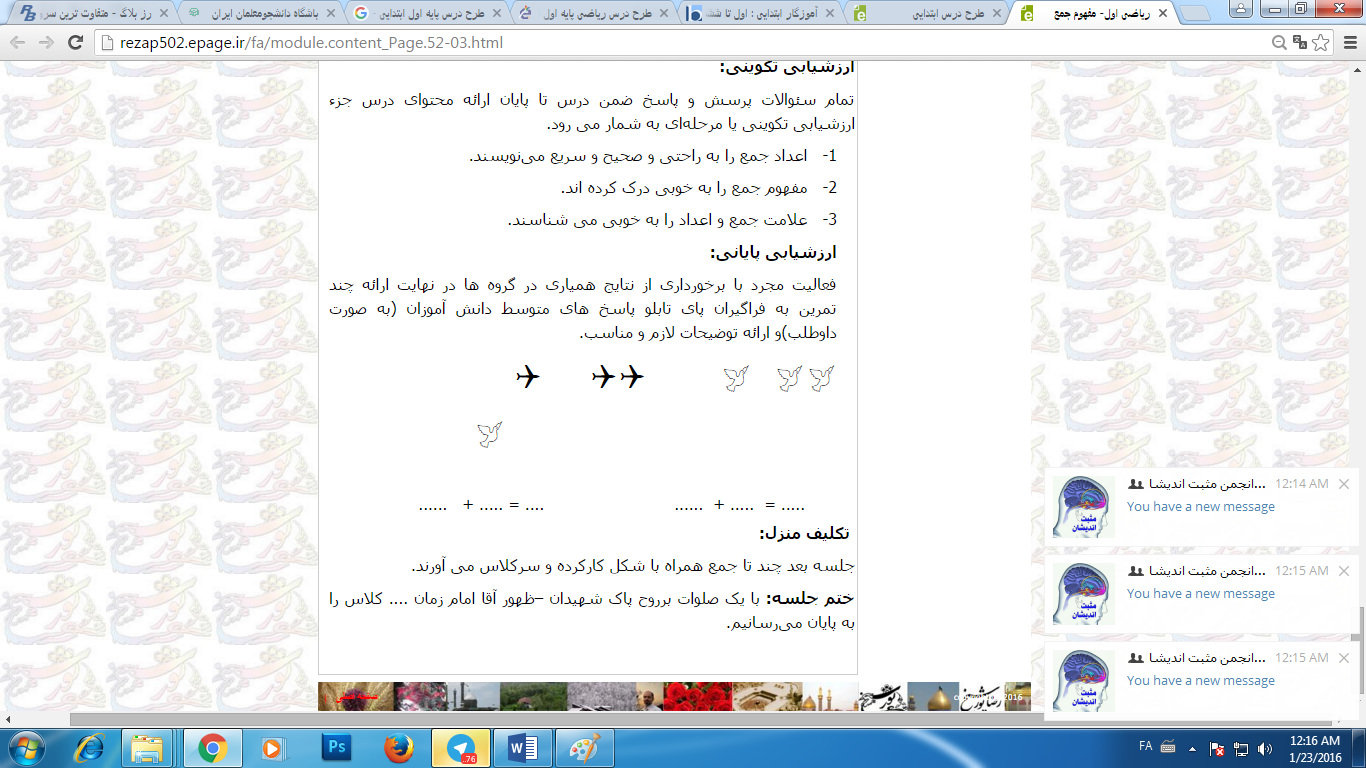 منبع:پورشیخ